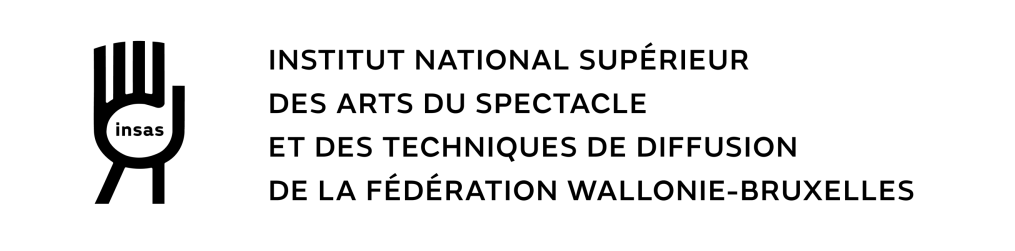 Service Social EtudiantsAnnée académique 2021-2022Assistant Social, M.Mathieu RICHARDmathieu.richard@insas.bePermanence à Thérésienne :	lundi de 10h à 14h30 et de 15h à 19h.				Un vendredi sur deux (semaine paire) de 9h30 à 12h30 et de 13h à 16h.Permanence à Rabelais : 	le mercredi de 9h à 13h et de 13h30 à 17h.						Dossier N°       / 21-22Dossier individuel				Date de réception du dossier :						Droits d’inscription :	10%	oui/non									100% au :						SAE : 	Oui/Non							Accusé de réception							Octroi/RefusDossier à compléter par le postulant.Tout dossier incomplet ne sera pas traité.Cette demande est valable uniquement pour l’année académique 2021/2022.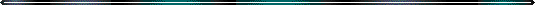 	Départements : Théâtre /Audiovisuel		Option :Année d’études :Nom : …………………………………… Prénom : …………………………………Nationalité : ……………………………………Date et lieu de naissance :  Le ……………………à ……………………………………Age : ……….Genre : 	Masculin / Féminin / AutreEtat civil : ………………………Adresse :	Rue/Av :…………………………………………………………………………..…… N° :……		C.P. : …………… Ville ……………………………Adresse du kot :Rue/Av :……………………………………………………..………………………… N° :……		C.P. : …………… Ville ……………………………G.S.M. : …………………………………email : …………………………………………………..N° IBAN: ……………-……………-……………-……………	N°BIC : ……………………………….N° de Registre National belge : …………………………………………………….Première demande : OUI / NONUne demande a-t-elle été introduite au SSE par un frère et/ou une sœur ? OUI/NONNom/Prénom : ………………………………..  N° de dossier : …………………Votre situation :……………………………………………………………………………………………………………………………………………………………………………………………………………………………………………………………………………………………………………………………………………………………………………………………………………………………………………………………………………………………………………………………………………………………………………………………………………………………………………………………………………………………………………………………………………………………………………………………………………………………………………………………………………………………………………………………………………………………………………………………………………………………………………………………………………………………………………………………………………………………………………………………………………………………………………………………………………………………………………………………………………………………………………………………………………………………………………………………………………………………………………………………………………………………………………………Situation FamilialeParcours scolaire depuis votre diplôme d’Humanité ou votre Bac.Parcours professionnel y compris les jobs étudiants depuis janvier 2021Avez-vous fait une demande de Bourse au Service d’Allocations d’Etudes ? oui / nonN° de dossier : ……………………….Montant de la bourse : …………………….Avez-vous fait une autre demande de bourse ? oui / nonÀ quelle date ? : ………….. 	Nom de l’organisme : ………………………….Avez-vous fait un emprunt? oui/nonAvez-vous fait un prêt étudiant ? oui / nonÀ quelle date ? : ………….. 	Nom de l’organisme : ………………………….Disposez-vous d’un local pour travailler ?	Oui/nonDisposez-vous d’un moyen de transport ?	Oui/non		Lequel ?: …………………………Disposez-vous d’un ordinateur ?		Oui/nonDisposez-vous d’un accès à Internet ?		Oui/nonBudget de l’étudiant :Je soussigné(e) (nom, prénom) ……………………………………………………………… certifie sur l’honneur que la présente déclaration est exacte et complète. Toute omission ou fausse déclaration de ma part peut entraîner une suppression immédiate de l’aide sociale.Date et signature (précédé de la mention : ‘certifié sincère et conforme’) :Documents à joindre obligatoirement à votre dossier (photocopie)Pour tous les étudiants :Composition de ménage récente (maximum 1 mois) Attestation de vos parents précisant le montant de leur intervention financière mensuelle dans votre budget et un extrait de compte.Abonnement STIB - MOBIB (preuve de paiement - date et montant)Abonnement SNCBContrat de bailPreuve du paiement du loyer (extrait de compte)Copie du contrat de travail / Fiche de paiePension alimentaire (extrait de compte)Attestation du CPAS (le montant mensuel doit y être mentionné) Attestation de chômage (le montant mensuel doit y être mentionné)Pour les étudiants belges et assimilés :Photocopie recto verso de votre carte d’identité ou carte EVignette de mutuelleCarte bancaireAvertissement extrait de rôle (exercice d’imposition 2020 – Revenus 2019)Allocation familiale (montant septembre 2021)Allocation d’études		Accusé de réceptionAllocation d’études		Notification Octroi/RefusAutres :	……………………………………………………		……………………………………………………		……………………………………………………Pour les étudiants européensCopie de votre carte d’identitéCarte européenne d’assurance maladie invalidité (CEAM)Vignette de mutuelleCompte belge (carte bancaire)R.I.B. + BICAvis d’imposition 2020 de vos parentsAvis d’imposition 2020 de l’étudiantBourse d’étudesAutres : 	……………………………………………………		……………………………………………………		……………………………………………………Pour les étudiantes ‘hors Europe’ :Carte de séjourVisa, passeportPrise en chargeMutuelleCarte bancaire belgeRevenu fiscal de vos parents pour l’année 2020Autres : ……………………………………………………Lien de parentéNom/PrénomDate de naissance / Date de décèsProfessionÉtat civilMèrePèreNom de l’établissement scolaireAnnéesDiplôme obtenuNom de l’employeurType d’emploisPériode de travailSalaireDépensesMensuellesAnnuellesDroits d’inscriptionDroits d’inscription spécifique Frais scolaires lié aux cours théoriquesAutres frais liés aux étudesFrais lié au travail de fin d’étudeTransport STIBTransport SNCBLoyerCharges liées au logementAlimentation et hygièneMutuelleFrais médicauxRemboursement prêt d’étudesAutres frais : ………………………TOTALRessourcesMensuellesAnnuellesAllocations d’étudesPrêts d’étudesEmploi régulierEmploi ponctuelJobs étudiantsJobs étudiant été 2021Allocations familialesPension alimentaireParticipation : parents, cohabitant, conjointRevenus du ménageCPAS / Chômage / MutuelleAutres ressources : ………………………TOTAL